Request Reference: 16171434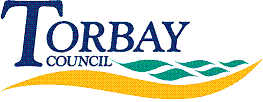 Date received: 1 February 2017Date response sent: 28 February 20171) 	Do you issue fixed penalty notices to households in connection with recycling?	TOR2 do not issue fixed penalty notices to households in connection with recycling.2) 	Do you issue fixed penalty notices to businesses in connection with recycling?	TOR2 do not issue fixed penalty notices to businesses in connection with recycling.3) 	Please list all circumstances when people can be fined or issued fixed penalty notices in connection with recycling. 	TOR2 do not issue fines or fixed penalty notices in connection with recycling.4) 	If applicable how much money have you made from fixed penalty notices in connection with recycling?
	N/A5) 	Do you issue fixed penalty noticed to households for putting waste in the wrong container?	TOR2 do not issue fixed penalty notices to households for putting waste in the wrong container6) 	If applicable how much money have you made specifically from fixed penalty notices in connection with households putting the wrong item in the recycling or the wrong product in the wrong bin?	N/A7) 	Do you issue fixed penalty notices to households who do not recycle?	TOR2 do not issue fixed penalty notices to households who do not recycle.8) 	If applicable, how much money have you made from issuing fixed penalty notices to households who do not recycle?	N/A
